What keeps you afloat?When we feel overwhelmed it can be helpful to look at what protective measures we already have in place so we can turn to them. Have a look at the example below and then have a go at filling one out yourself. Name the people, activities and support you can turn to in tough times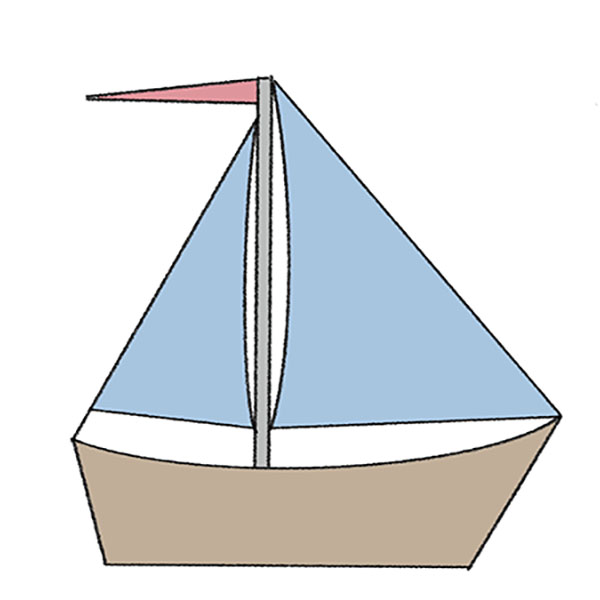 